How to Acknowledge and Respond to Threats Within the Gregory Zoo	Trainee Manual	New Zoo Employees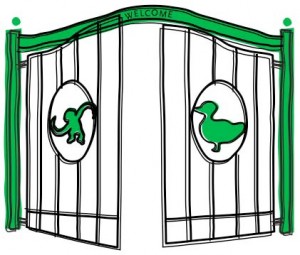 November 20, 2014Last Updated: November 18, 2014Taylor CampbellJoel GregoryKylie ShoberAlexys McQuillenDe’Andre PetersonTable of ContentsInstructional Objectives……………………………………..…………….3Behavioral Objectives………………………………………………..……4Escaped Animal….…………………………………………………..……5Shooter/Hostage……………………………………………………….….7Trapped in Cage……….………………………………………………….8Missing Person…………………………………………………………….9V.I.P Guest…….……………………………………………..……….….10Case Studies……………………………………………………………..11Role Play……………………………………………………………….....13Instructional Objectives (IO)Upon completion of this training module, participants will:IO#1:  Understand and know how to respond to an escaped animal within the zoo.IO#2: Understand and know how to respond to a shooter and hostage situation.
IO#3: Understand and know how to respond to a guest trapped within an animal cage. IO#4: Understand and know how to respond to a missing person/child case.IO#5: Understand and know how to respond to a government official visit safety protocol. _______________________________________________________Behavioral Objectives (BO)Upon completion of this training module, participants will:	BO#1: Efficiently respond to an escapeda) Being able to recognize the different levels of emergencyb) How to properly approach and detain the animalc) How to effectively use communication
	BO#2: Adequately respond to a shooter/hostage situationBeing able to recognize the different levels of emergency b) Knowing how to remove yourself or others from the      situationHow to effectively use communicationBO#3: Appropriately respond to a person trapped in a cage		a) Recognize the levels of severity		b) Know how to handle animal within cage c) How to effectively use communication	BO#4: Effectively respond to a missing person/childBeing able to recognize the severity of the situationb) How to properly address a missing child once foundc) How to effectively use communicationBO#5: Successfully respond to a government official visitUnderstand the details of the visitEffectively plan out agendaHow to effectively use communication_______________________________________________________Escaped AnimalsCAUSES OF ESCAPED ANIMALSAnimals breaking through cagesInadequate closure of a cageAccidental release of animalsSPOTTING ESCAPED ANIMALSLevel I: Dangerous animals spotted out of cageLevel II: Moderately large, less aggressive animals out of cageLevel III: Not aggressive animal out of cageAVOID THE SITUATIONDo not touch the cageEmployees double check that cage is secureBe cautiousMonitor guests to make sure they are not touching cagesIF YOU ARE CAUGHT IN SITUATIONRemain calmDo NOT confront the animalFind emergency exitsNotify zoo employee
______________________________________________________________________________________________________________PROPER COMMUNICATIONUse appropriate dialect and tone to keep guests calmDisplay confidenceCommunicate with employees in other parts of zooKeep the guests in the situation under controlDirectly call animal control for levels I and IIPOLL QUESTION:What are some techniques that can be used to avoid the situation?a) Keep guests away from cagesb) Double check that cages are lockedc) Be cautiousd) All of the above______________________________________________________________________________________________________________Shooter/HostageWHAT TO LOOK FORSuspicious activityHOW TO PROPERLY ADDRESS THE SITUATIONUnderstand the levels of emergencyEvacuate guestsCall 911Keep other areas of the zoo in lockdownKeep other zoo employees updated on the situationPROPER COMMUNICATIONUse appropriate dialect and tone to keep victim calmDisplay confidenceCommunicate with other zoo employeesKeep the guests in the situation under controlDirectly call 911POLL QUESTION:When confronted with a shooter situation, an employee should always call 911.TrueFalse______________________________________________________________________________________________________________Guest Trapped in a CageWHAT TO LOOK FOR Level of emergencyAge of trapped guestAggressiveness of animalHOW TO ADDRESS THE SITUATIONAlert all employees/securityKeep guests calm and help them to emergency exitsKeep other guests away from the areaDistract the animal to keep it away from the guestHOW TO AVOID THE SITUATIONStand back from open cages/areasDo not horse-play around near the cagesEmployees monitor the activity around the cagesEmployees address any misbehavior around the cagesPROPER COMMUNICATIONUse appropriate dialect and tone to keep victim calmDisplay confidenceCommunicate with other zoo employeesKeep the guests in the situation under controlDirectly call 911Call zoo securityPOLL QUESTION:What are two actions to take in this situation?a) Keep guests calmb) Get guests rowdyc) Call 911d) Draw animal toward guest_______________________________________________________Missing PersonRECOGNIZING THE SITUATIONDisgruntled family members Alarmed/confused childUpset family members/ child
HOW TO ADDRESS THE SITUATIONChildren/”At Risk” person(s) will get stamped upon entering the zooEmployees will contact other areas of the zooAll areas of the zoo will be monitored for the missing personKeep family calmWhen found, keep missing person calm PROPER COMMUNICATION:Use appropriate dialect and tone to keep victim calmDisplay confidenceCommunicate with other zoo employeesKeep the guests in the situation under controlDirectly call 911POLL QUESTION:What is the precaution taken to avoid the situation?Children get nametagsChildren get wristbandChildren get stamped
______________________________________________________________________________________________________________V.I.P Guest VisitHOW TO PREPARE FOR THE SITUATIONFind out details of the visitFind out if zoo needs to be closed for the duration of visitFind out what the guest is comfortable with (i.e. paparazzi)HOW TO ADDRESS THE SITUATIONUnderstand what the guest wantsKeep all guests happy and accommodate their needsKeep crowds awayPROPER COMMUNICATION:Use appropriate dialect and tone to keep guests calmDisplay confidenceCommunicate with other zoo employeesPOLL QUESTIONWhat is the first thing you must find out about the guest?Tell everyone you know who is visitingFind out the details of the visitTell the paparazzi the details of the visit______________________________________________________________________________________________________________Case StudiesJohn is with his family enjoying a day at the zoo. He notices some young teens fooling around near one of the open-top lion cages. He sees the kids pushing each other around and joking about going over the railing in to the cage.  All of a sudden John hears a loud thud and the kids start panicking. One of the hoodlums is now in the cage! He sees a zoo employee nearby attending to some trash on the ground.What should John do?_______________________________________________________What warning signs did John notice?_______________________________________________________Bill and Jan are with their two children, Emily and Ben, enjoying a trip to the zoo. The young married couple thought it would be a fun family trip for them and their five-year-old twins. Each parent had the hand of one of the children. Bill heard Emily talking about going to the gift shop, but he told her they would go at the end of their trip and to stay with them. Both parents told their children about what to do if they got separated. Bill, who was holding Emily’s hand, let go for a moment to photograph the flamingos, his favorite animal, while Jan and Ben walked ahead. When Bill went back to hold Emily’s hand, he could not find her. 	What should Bill do next in the situation?_______________________________________________________What can you, as an employee do if you see Emily alone, or Bill looking confused?_______________________________________________________What can Emily do in the situation now that she is away from her parent?_______________________________________________________Role PlayThe instructors will act out two scenes for each scenario that we discussed. One scene will be the correct actions and one will be incorrect. As a group, you must decide which scene is correct or incorrect. We will discuss what was done well and what was not done well in order to better understand how to respond to different events.______________________________________________________________________________________________________________